So seh ich's 
„Selbstverstümmelungs-gesetz“ schafft Chaos in Kinderköpfen! 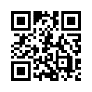 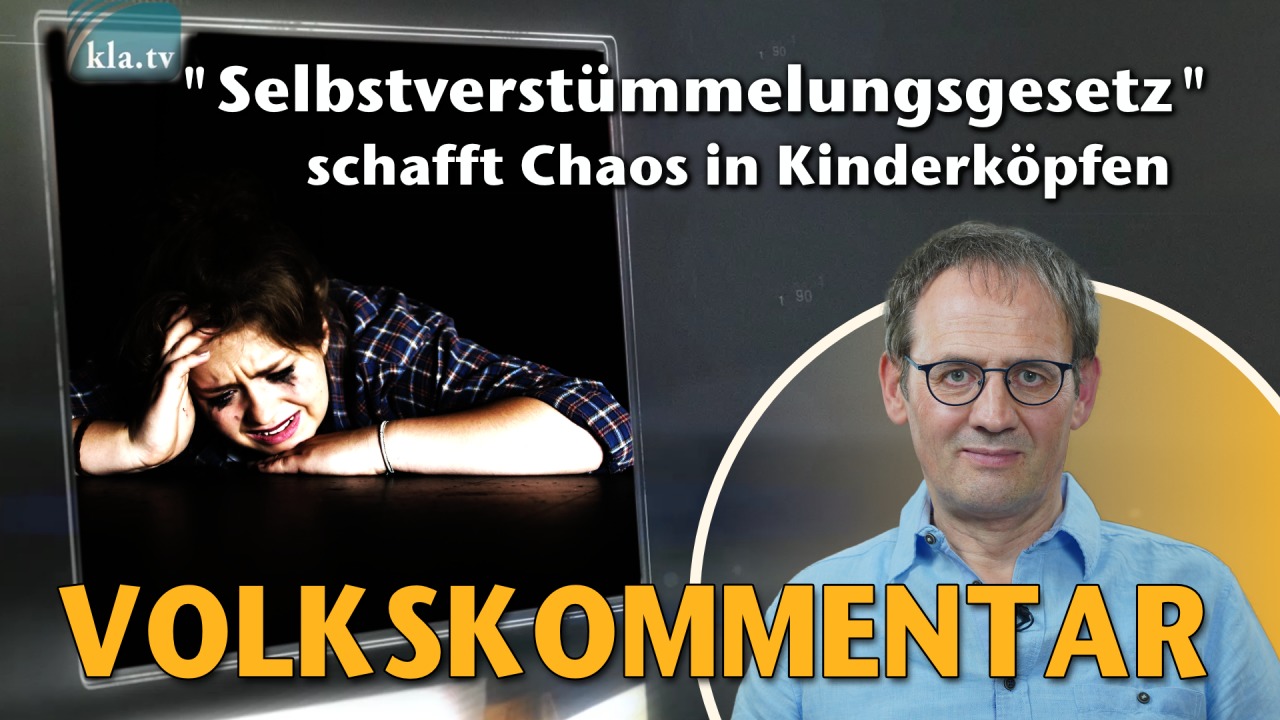 Das verrückteste Gesetz aller Zeiten! Warum ist dieses geplante Gesetz ein Angriff auf die Kinder? Wie können biologische Tatsachen per Gesetz außer Kraft gesetzt werden? Wie kann Dir deine persönliche Freiheit im Namen der Freiheit geraubt werden? Warum kann jetzt ein rotes Telefon helfen? Die Antworten gibt dieser kurze Videoclip!Hallo, hier ist wieder der Klaus aus Franken!Mir geht es heute um das sogenannte „Selbstbestimmungsgesetz“. Ich nenne es das „Selbstverstümmelungsgesetz“! Nach monatelangem Hin und Her möchte die Ampel-Regierung demnächst ihren Gesetzesentwurf in den Deutschen Bundestag einbringen.Es ist unfassbar, was hier geplant ist:Jeder Bürger soll sein Geschlecht allen biologischen Gesetzen zum Trotz jährlich auf dem Standesamt ändern lassen können!Während Jugendliche ohne Zustimmung der Eltern nicht einmal einen Handyvertrag abschließen können, könnten sie laut dem Gesetzesentwurf bereits ab 14 Jahren – auchgegen den Willen ihrer Eltern – ihr Geschlecht ändern und sich sogar umoperieren lassen! Die Kosten hierfür sollen die Krankenkassen übernehmen!Im Kriegsfall gilt aber für die Männer nur das tatsächliche Geschlecht. Dies zeigt, dass sie selber nicht an ein Gender-Geschlecht glauben!Wie kann ein Gesetz eine freie Auswahl über das persönliche Geschlecht versprechen, obwohl das Geschlecht von Geburt an festgelegt ist? Es gibt eben Dinge im Leben, die sind einfach von Natur aus vorgegeben!Ich kann z.B. meinen Geburtsort nicht selber bestimmen. Das haben meine Eltern bestimmt! Ich kann z.B. meine Hautfarbe, ob schwarz oder weiß, nicht selber bestimmen. Die Hautfarbe ist biologisch vorgegeben.Und hier reiht sich eben auch das Geschlecht ein. Die erste Frage, die wir nach der Geburt stellen, ist doch: Ist es ein Junge oder ist es ein Mädchen?Ich habe in meinem ganzen Leben noch nie erlebt, dass die frischgebackenen Eltern geantwortet haben: Oh, das Geschlecht konnte leider nicht eindeutig bestimmt werden.Ich sage: Dein Geschlecht ist eine biologische Offenkundigkeit und die hat Gott, ein genialer Schöpfer, über Dir bestimmt und sich auch etwas dabei gedacht. Wie können also gewisse Ampel-Politiker, die sich immer so christlich-moralisch geben, Dir weismachen, dass Du Dein Geschlecht selber bestimmen kannst? Ich frage mich da, ob die überhaupt an einen Schöpfer glauben und noch Respekt vor dessen Willen haben.Hier sind wir am Kern dieses Gesetzesvorhabens: Es basiert auf der gigantischen Lüge, dass man die Schöpfungswirklichkeit ignorieren könne. Der Schöpfer wird beiseitegeschoben! Welch eine Anmaßung!Und deshalb müssen sie die biologische Wirklichkeit verleugnen und ein wahnsinniges „Gender-Geschlecht“ konstruieren und das noch in ein wissenschaftliches Gewand verpacken. Dafür wurden laut der Zeitung Die Welt 173 Lehrstühle für Genderforschung geschaffen. Zum Vergleich: Für Kernforschung gibt es lediglich 8 Lehrstühle.Wieviel Blödsinn wollen wir uns eigentlich noch erzählen lassen, bis wir endlich einmal aufschreien?Du denkst vielleicht: Hier geht es doch nur um ein x-beliebiges Gesetz, das mich gar nicht betrifft. Früher oder später wirst Du aber erkennen müssen, dass Dir mit diesem Gesetz, im Namen der Freiheit Deine persönliche Freiheit geraubt wird! Am Ende werden sie jede Gegenstimme als Diskriminierung brandmarken und es unter Strafe stellen, wenn Du diesem Genderwahnsinn noch widersprichst. Freiheit Ade! Deshalb widersprich jetzt – solange du noch kannst!Mit diesem Gesetzesvorhaben wird die Axt an unsere gesellschaftlichen Fundamente gelegt!Andere Länder haben die tatsächliche Absicht hinter dem „Gender-Indoktrinations-Wahnsinn“ gewisser Politiker, längst durchschaut. So sagte z.B. der georgische Premierminister Irakli Gharibaschwili zur Gender-Agenda des Westens Folgendes: 
„Wie versuchen die Kräfte, die sich der Freiheit und der Wahrheit widersetzen, ihre Ziele zu erreichen? Es geschieht durch die Zerstörung traditioneller Familienwerte und den Zwang zu falscher Freiheit. Zum Beispiel durch Versuche von LGBTQ-Propaganda, die Geschlechtsumwandlung für Kinder, unter Umgehung der Eltern, zu legalisieren. Sogenannte „Innovationen“ werden aufgezwungen, die Menschen von ihren Wurzeln, Familien, Traditionen, Kultur und Geschichte losreißen sollen. Es ist leicht, eine solche Person zu führen, die ihre Geschichte und ihren Glauben vergessen hat – eine wurzellose Person.
Wir verteidigen die Rechte der Mehrheit, für die die Familie eine Vereinigung zwischen Mann und Frau ist. Wo die Frau die Mutter und der Mann der Vater ist. Wir verteidigen die Rechte der absoluten Mehrheit unserer Bevölkerung.“Es geht also um die Entwurzelung unserer Gesellschaft! Die entscheidende Frage ist: Wie hat es überhaupt so weit kommen können, dass uns eine kleine Minderheit ihre Ideologie aufdrücken konnte und du heute schon verunglimpft wirst, wenn du etwas dagegen sagst? Dass es eine Regierung überhaupt wagt, ein solch verrücktes Gesetz vorzuschlagen, das sexuellen Perverslingen Tür und Tor öffnet und nur Chaos auslöst: Chaos auf den Toiletten, Chaos in den Schwimmbädern, Chaos in der Sauna, Chaos in den Köpfen unserer Kinder usw. usw. Und die Antwort ist: Weil wir geschwiegen haben! Schweigen bedeutet Zustimmung! Die große Mehrheit hat einfach geschwiegen, weil es zu unbequem war, den Mund zu öffnen, der Genderlüge entschlossen zu widersprechen!Was glaubst du, was passieren würde, wenn wirklich JEDER, der intuitiv spürt, dass dieses Gesetz nicht gut ist, aktiv wird? Z.B. indem er seinen Wahlkreisabgeordneten anruft und deutlich sagt, dass er mit diesem Gesetz nicht einverstanden ist. Die Drähte würden glühen und sie müssten das Gesetz über Nacht wieder vom Tisch nehmen, weil sie spüren, dass der Widerstand des Volkes einfach zu groß ist.Wie verrückt muss es eigentlich noch werden, bis wir endlich aus der Komfortzone der schweigenden Mehrheit aufstehen?Deshalb werde praktisch:Greife zum roten Telefon! Warum rotes Telefon? Weil es Alarmstufe ROT ist! Rufe Deinen Abgeordneten an! Den Link zu den Kontaktdaten findest Du eingeblendet.Hör‘ auf zu jammern und sage niemals: Da kann man eh nichts machen. Stoppe diesen menschenverachtenden Gender-Wahnsinn! Schlage Alarm in deinem Umfeld! Lade dieses Video von der kla.tv-Seite runter und stelle es auf Facebook, tiktok und andere soziale Plattformen!Jeder Einzelne kann einen Beitrag dazu leisten, dass dieser Wahnsinn endlich gestoppt wird!Ich habe fertig!       Euer Klaus aus Frankenvon kafDas könnte Sie auch interessieren:Hier finden Sie die Abgeordneten Ihres Wahlkreises: 
Deutschland: 
https://www.bundestag.de/abgeordnete/wahlkreiseQuellen:Das sogenannte „Selbstbestimmungsgesetz“:
https://www.bmj.de/SharedDocs/Downloads/DE/Gesetzgebung/RegE/RegE_Selbstbestimmung.pdf?__blob=publicationFile&v=2
https://www.bmj.de/SharedDocs/Gesetzgebungsverfahren/DE/2023_Selbstbestimmung.html?nn=17592

Gender-Lehrstühle:
https://www.welt.de/politik/deutschland/plus247341858/Deutschland-Pakt-Acht-Lehrstuehle-fuer-Kernforschung-aber-173-Lehrstuehle-fuer-Genderforschung.html?icid=search.product.onsitesearch

Irakli Gharibaschwili
https://t.me/c/1279715738/171324

Wahlkreise:
https://www.bundestag.de/abgeordnete/wahlkreiseDas könnte Sie auch interessieren:#GenderMainstreaming - Gender Mainstream - https://www.kla.tv/GenderMainstreaming

#Klaus - https://www.kla.tv/Klaus

#SoSehIchs - "So seh ich's!" - https://www.kla.tv/SoSehIchsKla.TV – Die anderen Nachrichten ... frei – unabhängig – unzensiert ...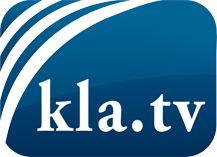 was die Medien nicht verschweigen sollten ...wenig Gehörtes vom Volk, für das Volk ...tägliche News ab 19:45 Uhr auf www.kla.tvDranbleiben lohnt sich!Kostenloses Abonnement mit wöchentlichen News per E-Mail erhalten Sie unter: www.kla.tv/aboSicherheitshinweis:Gegenstimmen werden leider immer weiter zensiert und unterdrückt. Solange wir nicht gemäß den Interessen und Ideologien der Systempresse berichten, müssen wir jederzeit damit rechnen, dass Vorwände gesucht werden, um Kla.TV zu sperren oder zu schaden.Vernetzen Sie sich darum heute noch internetunabhängig!
Klicken Sie hier: www.kla.tv/vernetzungLizenz:    Creative Commons-Lizenz mit Namensnennung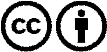 Verbreitung und Wiederaufbereitung ist mit Namensnennung erwünscht! Das Material darf jedoch nicht aus dem Kontext gerissen präsentiert werden. Mit öffentlichen Geldern (GEZ, Serafe, GIS, ...) finanzierte Institutionen ist die Verwendung ohne Rückfrage untersagt. Verstöße können strafrechtlich verfolgt werden.